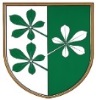 OBČINA KIDRIČEVOOdbor za družbene dejavnostiKopališka ul. 142325 KidričevoŠtev. 011-2/2019Z  A  P  I   S   N  I  K1. izredne seje odbora za družbene dejavnosti, ki je bila dne, 11.9.2019 ob 19. uri v sejni sobi Občine Kidričevo. Prisotni: člani odbora; Bogdan Potočnik, Romana Bosak, Silva Orovič Serdinšek, Simona Gaiser, Karmen Modec; občinska uprava; Zdenka FrankVabljeni: Osnovna šola Cirkovce; Ivanka Korez in Mojca ČurinSejo je vodil predsednik odbora za družbene dejavnosti, gospod Bogdan Potočnik. Dnevni red:1. Predlog za spremembo cene programa vrtca pri OŠ Cirkovce2. Soglasje k spremembi Pravilnika o razporejanju stroškov po stroškovnih mestih 3 . polletna poročila Zasebne glasbene šola v Samostanu Sv. Petra in Pavla PtujDnevni red je soglasno sprejetAd. 1Obrazložitev predloga cene programa vrtca v Osnovni šoli Cirkovce, je podala gospa Ivanka Korez, ravnateljica OŠ Cirkovce. Glede na prejšnjo sejo odbora, ko smo se pogovarjali  ali je možnost še kje kakšne stroške zmanjšati je povedala, da tega niso naredili, saj so kasneje ugotovili, da vseh stroškov niso zajeli. Tako niso zajeli ene odpravnine, prav tako ni zajet strošek električne energije, drugi je za ogrevanje. Gospod Bogdan Potočnik je povedal, da je predlog cene pregledal tudi sam. Stroški plač so isti kot prej, dejstvo pa je, da je število otrok v I. starostnem obdobju manj,, v II starostnem obdobju pa več in to se tudi pozna pri izračunu cene. Glede na to, da ostali člani odbora niso imeli vprašanj ali pripomb na predlog cene je bil sprejetSKLEP: Odbor za družbene dejavnosti predlaga občinskemu svetu, da sprejme cene programa vrtca v enoti Cirkovce za šolsko leto 2019/2020, in sicer znaša cena programa vStarostno obdobje  489,88 eurStarostno obdobje	366,02 eurOdbitek prehrane na dan 1,10 eur. Cene pričnejo veljati s 1.10.2019.Sklep je bil soglasno sprejet. Ad. 2Obrazložitev spremembe Pravilnika o razporejanju stroškov po stroškovnih mestih je podala gospa Ivanka Korez, ravnateljica Osnovne šole Cirkovce. Glede na število vpisanih otrok v vrtec in šolo, se vsako šolsko leto spreminja tabela 2. Tako so glede na število vpisanih tudi pripravili novo tabelo in jo dajejo v soglasje ustanovitelju. Gospa Zdenka Frank je povedala, da je predlog pregledala in imela vprašanje. V šolskem letu 2018/2019 je bilo v vrtec vpisanih 85 otrok v šolskem letu 2019/2020 pa jih je 83. Zakaj je število pripravljenih obrokov višje v novem predlogu, ko je manj otrok, glede na šolsko leto 2018/2019.Gospa ravnateljica je povedala, da je sedanji izračun pravilen, bodo pa preverili ali je bila napaka v lanskem izračunu. Glede na to, da ni bilo več vprašanj je bil sprejet SKLEP: Odbor za družbene dejavnosti predlaga občinskemu svetu Občine Kidričevo, da poda soglasje k spremembi tabele 2, ki je sestavni del Pravilnika o razporejanju stroškov po stroškovnih mestih v Osnovni šoli Cirkovce. Sklep je bil soglasno sprejet. Ad. 3Odbor za družbene dejavnosti je obravnaval poletno poročilo Zasebna glasbene šole v Samostanu Sv. Petra in Pavla Ptuj. Odbor za družbene dejavnosti ugotavlja, da manjka obrazložitev še posebej v delu, kjer podatki bistveno odstopajo glede na preteklo leto. SKLEP: Odbor za družbene dejavnosti ugotavlja, da poročilo ni izdelano v skladu z 62. členom Zakona o izvrševanju proračuna RS za leto 2018 in leto 2019, zato zahteve od zavoda, da poročilo dopolni. Posredni uporabniki proračuna države in občin ter ZZZS in ZPIZ morajo, najkasneje do 15. avgusta tekočega leta, pristojnemu ministrstvu oziroma županu posredovati polletno poročilo.V polletnem poročilu iz prejšnjega odstavka se izkazujejo:-        podatki o sprejetem finančnem načrtu tekočega leta,-        podatki o realizaciji sprejetega finančnega načrta v obdobju januar–junij tekočega leta in-        ocena realizacije sprejetega finančnega načrta do konca tekočega leta.Sklep je bil soglasno sprejet. Seja je bila zaključena ob 19,30 uri.Zdenka Frank;							Bogdan Potočnik;zapisnik sestavila						predsednik								odbora za družbene dejavnosti